Форма N 3
Приложение к Положению проведения КонкурсаШаблон-инструкция для составления бизнес-планаСкопировав шаблон, автор заполняет разделы информацией по своему Проекту. В места с обозначением Таблиц и рисунков необходимо вставить соответствующие заполненные таблицы из Финансовой модели. Заполнив раздел, необходимо удалить инструкцию. В итоге остается название раздела, название подраздела и написанная автором информация.Титульный лист:Содержание1 РезюмеРезюме пишется в последнюю очередь. В первую очередь необходимо заполнить все главы бизнес-плана, потом выдержками из бизнес-плана формируется резюме.Здесь - описать суть проекта кратко не более трех абзацев, указать предпосылки, подтолкнувшие вас к разработке и реализации данного проекта.Цифровые данные, которые необходимо отразить в резюме:Объем инвестиций – Прогноз выручки от продаж за 3 года – Прогноз чистой прибыли за 3 года – Прогноз совокупных налоговых платежей и отчислений во внебюджетные фонды за 3 года – Прогноз количества созданных рабочих мест к концу реализации проекта - Чистая приведенная стоимость проекта NPV – Внутренняя норма рентабельности проекта IRR – Окупаемость проекта PBP – 2 Описание предприятия и отраслиОбщая информацияНаименование компании/ИП, дата регистрации, ИНН/ОГРН, органы управления компанией, данные об учредителях и доле владения в бизнесе (если ЮЛ), данные о бенефициарных владельцах.ИсторияКраткая историческая справка – не более 4 абзацев, кем, когда была создана компания, какие успехи и достижения уже есть на ее счету.Целесообразность размещения в Бизнес-инкубатореВключает перечень преимуществ размещения в бизнес – инкубаторе; перечень  и количество штатных единиц, планируемых к размещению в бизнес – инкубаторе; обоснование размещения заявленных специалистов в бизнес – инкубаторе.Стратегические преимуществаРасписать факторы, определяющие конкурентоспособность Компании и преимущества, которые отличают ее от конкурентов. Структура компанииИзобразить схему и описать организационную структуру компании. Выделить основные подразделения. Как происходит их взаимосвязь с другими подразделениями.Состояние отраслиДать общую оценку отрасли, в которой реализуется проект. Отразить динамику развития отрасли, оценить уровень конкуренции и перспективы развития.Профиль клиентаПровести сегментацию рынка. Выделить своего потенциального клиента. Определить его основные потребности, чем он характеризуется, чем отличается от других. Привести полученную информацию в следующую таблицу:Таблица 1 – Профиль рынкаСостояние целевых рынковОтразить состояние отрасли, в которой работает компания, оценить ее объем (суммарные продажи и потенциал, оборот компаний, уже представленных на рынке, перспективы по развитию рынка и его «заселению» (увеличению числа новых конкурентов).КонкурентыПровести анализ по конкурентам. Описать явных лидеров, которые являются или будут являться основными конкурентами Проекта. Оценить свои позиции по отношению к лидерам, каковы тенденции их развития и их потенциал. Таблица 2 – Положение конкурентов на рынкеТакже необходимо оценить собственную продукцию по отношению к продукции конкурентовТаблица 3 - Сильные и слабые стороны продукции компании по отношению к конкурентамПровести сравнительный анализ конкурентных позиций Проекта путем оценки ключевых факторов успеха (например качество продукции, цена, развернутая дистрибьюторская сеть, эффективное управление, доступ к финансовым ресурсам, узнаваемость бренда)  Таблица 4 – Ключевые факторы успеха компании3 Описание продукции (услуг)Подробно описать продукцию/услуги, выпускаемые компанией. Раскрыть их рыночные характеристики, прогнозные цены. В описание обязательно включить:краткое описание характеристик продукции;потенциальных клиентов (разбить рынок на целевые сегменты);описание основных факторов, обеспечивающих конкурентоспособность продукции.Отметить наличие патентов, сертификатов, дипломов, результатов независимой оценки продуктов (при наличии).4 Маркетинг и сбыт продукции (услуг)План мероприятий Дать общее описание плана развития проекта с точки зрения маркетинга. Можно представить график мероприятий, коррелирующий потребностями фирмы/проекта на отдельных этапах ее/его развития. Описать мероприятия, которые Компания будет реализовывать в рамках собственного маркетингового плана.Реклама и стимулирование сбытаОписать планируемые мероприятия в области рекламы и стимулирования сбыта. Какие средства будут задействованы (участие в выставках, конференциях, btl-меропрития, участие в дисконтных системах и проч.). Каков бюджет рекламных мероприятий.Прогноз продажОписать структуру каналов продаж и дистрибуции, используемые вашей компанией.Указать какую долю в общем обороте занимают продажи в каждом из различных каналов. (прямые продажи и продажи через дилерскую сеть, распределение продаж по регионам и т.п.) Таблица № 5 - Прогноз доходов по проекту, руб.ВСТАВИТЬ ТАБЛИЦУ ИЗ ФИНАНСОВОЙ МОДЕЛИ5 Производственный планНачальные инвестиции Указать перечень основных средств, закупаемых на этапе инвестиций. В данном разделе можно вставить соответствующую таблицу из вкладки «Данные заявителя» Финансовой модели. Операционная деятельностьОписать порядок организации технологических процессов, связанных с производством и реализацией продукции/услуг. Описать потребность в ресурсах для организации Проекта (при необходимости):земельные ресурсы;инженерная инфраструктура;трудовые ресурсы;управленческие ресурсы;капитальные вложения;производственные ресурсы;материальные ресурсы.В состав инженерной инфраструктуры включить таблицу 6 из Финансовой модели6 Организационный планВ раздел включаются данные по организаторам Компании и Проекта (управленческие кадры, ключевые сотрудники). В раздел должна быть включена сетевая модель реализации проекта на 3 года работы в Инкубаторе. Пример данной модели представлен на схеме:7 Финансовый планФинансовый план включает расчет финансовых показателей по проекту – доходов и затрат.В данный раздел должны быть включены таблицы Финансовой модели:Таблица № 6 - Структура затрат по проекту, руб.ВСТАВИТЬ ТАБЛИЦУ ИЗ ФИНАНСОВОЙ МОДЕЛИТаблица № 7 - Прогноз финансовых результатов поквартальный, тыс. руб.ВСТАВИТЬ ТАБЛИЦУ ИЗ ФИНАНСОВОЙ МОДЕЛИТаблица 8 - Прогноз движения денежных средств, тыс. руб.ВСТАВИТЬ ТАБЛИЦУ ИЗ ФИНАНСОВОЙ МОДЕЛИ8 Эффективность проектаВ разделе проводится описание эффективности реализации проекта. В данный раздел должны быть включены таблицы Финансовой модели:Таблица 9 - Прогноз показателей эффективности проектаВСТАВИТЬ ТАБЛИЦУ ИЗ ФИНАНСОВОЙ МОДЕЛИРисунок - Cash Flow проектаВСТАВИТЬ РИСУНОК ИЗ ФИНАНСОВОЙ МОДЕЛИ9 Риски и гарантииВ разделе необходимо указать основные риски, с которыми столкнется Проект при реализации на различных этапах и расписать меры, которые необходимо будет предпринимать для снижения рисков или их последствий.При подготовке раздела необходимо заполнить следующие таблицы:Таблица 10 – Качественный анализ рисков* где 0 – это точно не произойдет, 1 – произойдет со сто процентной вероятностью** где 0 – воздействие минимальное, 1- реализация риска приведет к катастрофическим последствиям для ПроектаПосле заполнения таблицы качественного анализа рисков необходимо составить матрицу рисков: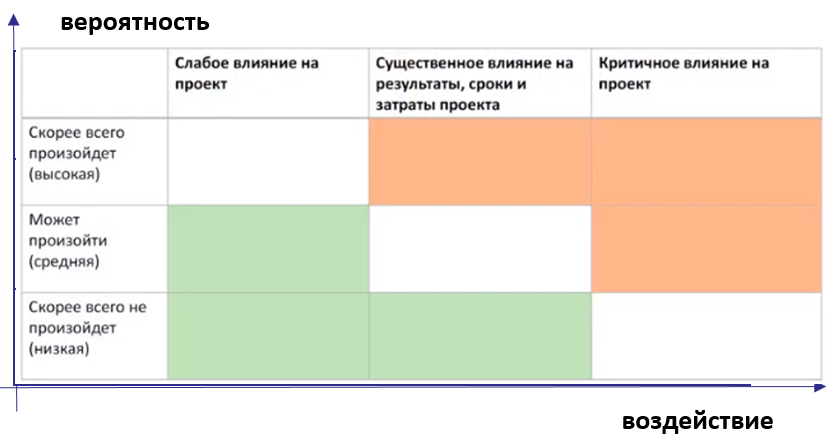 По рискам, попавшим в розовые поля – необходимо сформировать план реакции на данный риск при его возникновении, план предотвращения рискового события и бюджет на реализацию данных планов.По рискам, попавшим в не закрашенные поля по диагонали матрицы необходимо сформировать план реакции на данный риск при его возникновении.10 ПриложенияВ приложение необходимо вставить План-график показателей проекта из Финансовой модели:Таблица 11 - План-график показателей проекта, тыс. руб.ВСТАВИТЬ ТАБЛИЦУ ИЗ ФИНАНСОВОЙ МОДЕЛИКроме того, в приложение можно включить документы, которые будут громоздкими для основного содержания бизнес-плана, но без которых информация будет выглядеть малоинформативной и неподтвержденной. Основные – это финансовые расчеты и анализ рынка.Заявление о конфиденциальностиДанный бизнес-план представляется на конфиденциальной основе исключительно для принятия решения о возможности финансовой поддержки и не может быть использован для копирования или каких-либо других целей, а также не может быть передан третьим лицам.Принимая на рассмотрение данный бизнес-план, получатель берет на себя ответственность за соблюдение указанных условий.Вся информация, приведенная в этом бизнес-плане, касающаяся расходов, объемов реализации, источников финансирования и прибыльности, актуальна при отсутствии форс-мажорных обстоятельств и основывается на мнениях участников разработки бизнес-плана.Подписьруководителя юридического лица(индивидуального предпринимателя)                           _____________________/ Ф. И. О.М.П.Дата___________________Сегмент рынкаОсобенности данного сегментаЧисло потенциальных клиентов123КонкурентСильные стороныДоля рынкаСильные стороныСлабые стороныФакторыВес фактора, %Ваш проектКонкурент 1Конкурент 2Конкурент n1.2.3.Итоговая позицияЭтапы реализации проектаПериодыПериодыПериодыПериодыПериодыПериодыПериодыПериодыПериодыПериодыПериодыПериодыЭтапы реализации проектаI квартал 1 годаII квартал 1 годаIII квартал 1 годаIV квартал 1 годаI квартал 2 годаII квартал 2 годаIII квартал 2 годаIV квартал 2 годаI квартал 3 годаII квартал 3 годаIII квартал 3 годаIV квартал 3 годаОбразование фирмыАренда помещенийНаем персоналаПолучение лицензий и других разрешенийОрганизация финансированияПриобретение технологииРабочее проектирование/разработка методикЗаключение контрактовПокупка оборудованияПоставка сырья и материаловРеклама Ввод предприятия в эксплуатациюВыход на проектную мощностьРисковое событиеВероятность наступления (от 0 до 1) *Воздействие на проект (от 0 до 1) **РезультатРеакция Инициатора1234 = 2*3512 3